Доклад об осуществлении государственного контроля (надзора), муниципального контроля за 2020 годРаздел 1.Состояние нормативно-правового регулирования в соответствующей сфере деятельностиОсновными нормативно-правовыми актами, устанавливающими обязательные требования к осуществлению деятельности юридических лиц и индивидуальных предпринимателей, соблюдение которых подлежит проверке в процессе осуществления регионального государственного строительного надзора министерством строительства Кировской области, являются: – Градостроительный кодекс Российской Федерации от 29.12.2004  №190-ФЗ (далее – Кодекс РФ);          –  Федеральный закон от 30.12.2009 № 384-ФЗ «Технический регламент о безопасности зданий и сооружений»;– Федеральный закон от 22.07.2008 № 123-ФЗ «Технический регламент о требованиях пожарной безопасности»;– Федеральный закон от 23.11.2009 №261-ФЗ «Об энергосбережении и о повышении энергетической эффективности и о внесении изменений в отдельные законодательные акты Российской Федерации»;Постановление Правительства РФ от 01.02.2006 № 54 "О государственном строительном надзоре в Российской Федерации" (далее – Положение).Основными нормативно-правовыми актами, устанавливающими обязательные требования к осуществлению деятельности юридических лиц, соблюдение которых подлежит проверке в процессе осуществления государственного контроля (надзора) в области долевого строительства многоквартирных домов  и (или)  иных объектов недвижимости министерством строительства Кировской области, являются:– Федеральный закон от 30.12.2004 № 214-ФЗ "Об участии в долевом строительстве многоквартирных домов и (или) иных объектов недвижимости и о внесении изменений в некоторые законодательные акты Российской Федерации" (далее - Федеральный закон от 30.12.2004 № 214-ФЗ);– Жилищный кодекс Российской Федерации" от 29.12.2004 № 188-ФЗ;– Градостроительный кодекс Российской Федерации от 29.12.2004  №190-ФЗ;– Постановление Правительства РФ от 26.03.2019 № 319  "О единой информационной системе жилищного строительства";– Приказ Минстроя России от 03.07.2017 № 955/пр "Об утверждении формы отчетности об осуществлении деятельности жилищно-строительного кооператива, связанной с привлечением денежных средств граждан для строительства жилищно-строительным кооперативом многоквартирного дома, в том числе об исполнении таким кооперативом своих обязательств перед членами кооператива и иными лицами, и порядка предоставления жилищно-строительным кооперативом указанной отчетности в орган исполнительной власти субъекта Российской Федерации, осуществляющий государственный контроль (надзор) в области долевого строительства многоквартирных домов и (или) иных объектов недвижимости".– Приказ Минстроя России от 12.10.2018 № 656/пр "Об утверждении формы и порядка предоставления застройщиками в контролирующий орган отчетности об осуществлении деятельности, связанной с привлечением денежных средств участников долевого строительства для строительства (создания) многоквартирных домов и (или) иных объектов недвижимости, в том числе об исполнении примерных графиков реализации проектов строительства и своих обязательств по договорам, сводной накопительной ведомости проекта строительства".– Приказ Минстроя России от 15.05.2019 № 278/пр "Об утверждении порядка расчета норматива обеспеченности обязательств и норматива целевого использования средств".–  Постановление Правительства Кировской области от 30.08.2011          № 118/403 "Об утверждении перечня сведений и документов, необходимых для осуществления контроля и надзора в области долевого строительства многоквартирных домов и (или) иных объектов недвижимости на территории Кировской области".Нормативно-правовые акты Правительства Кировской области размещены на официальном сайте министерства строительства Кировской области в сети  Интернет в разделе «Деятельность» и «Нормотворческая деятельность». Раздел 2.Организация государственного контроля (надзора),муниципального контроля        А) Органом, уполномоченным на осуществление функций регионального государственного строительного надзора при строительстве, реконструкции объектов капитального строительства и контроля (надзора) за обеспечением прав и законных интересов граждан в области долевого строительства многоквартирных домов и (или) иных объектов недвижимости на территории Кировской области является министерство строительства Кировской области (далее – Министерство).                          Организационная структура Министерства.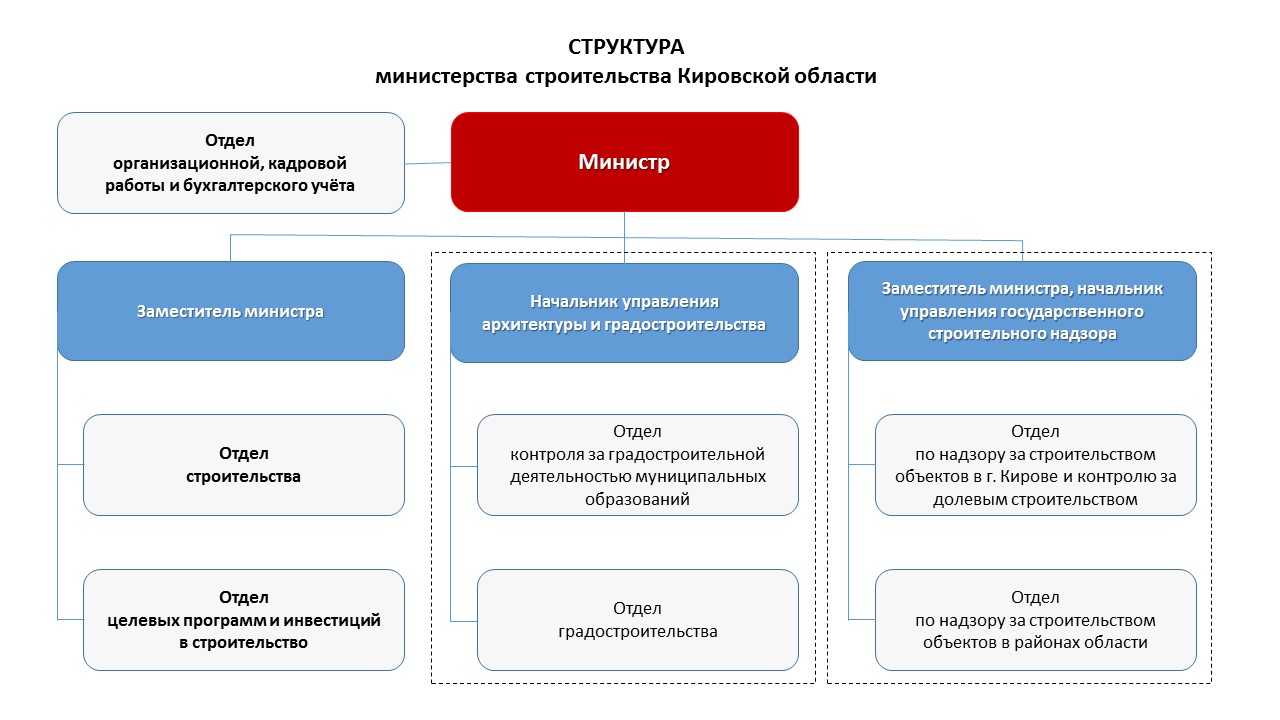 Непосредственно указанные функции осуществляются управлением государственного строительного надзора (далее – Управление), являющимся структурным подразделением Министерства. Руководство Управлением осуществляет – заместитель министра, начальник управления государственного строительного надзора.В составе Управления два отдела.Отдел по надзору за строительством объектов в городе Кирове и контролю за долевым строительством с численностью 7 (семь) человек, где начальник отдела является заместителем начальника Управления. В том числе в состав отдела входят 4 человека, которые осуществляют исполнение функции контроля и надзора за обеспечением прав и законных интересов граждан в области долевого строительства многоквартирных домов и (или) иных объектов недвижимости.Надзор за строительством объектов в районах области осуществляет отдел с численностью 5 (пять) человек.Б) Основными функциями по контролю и надзору Управления являются:– осуществление регионального государственного строительного надзора при строительстве, реконструкции объектов капитального строительства;– осуществление государственного контроля (надзора) в области долевого строительства многоквартирных домов и (или) иных объектов недвижимости.В ходе исполнения функции по осуществлению государственного строительного надзора проводятся проверки деятельности застройщиков, заказчиков, а также лиц, осуществляющих строительство на основании договора с застройщиком или техническим заказчиком. Предметом государственного строительного надзора в отношении объектов капитального строительства является проверка:1) соответствия выполнения работ и применяемых строительных материалов в процессе строительства, реконструкции объекта капитального строительства, а также результатов таких работ требованиям проектной документации, в том числе требованиям энергетической эффективности (за исключением объектов капитального строительства, на которые требования энергетической эффективности не распространяются) и требованиям оснащенности объекта капитального строительства приборами учета используемых энергетических ресурсов;2) наличия разрешения на строительство;3) выполнения требований, установленных частями 2, 3 и 3.1 статьи 52  Кодекса РФ.Предметом государственного строительного надзора в отношении объектов, указанных в подпункте "в" пункта 2 Положения, являются проверка наличия разрешения на строительство и соответствия объекта капитального строительства требованиям, указанным в разрешении на строительство, а в случае, если для строительства или реконструкции объекта капитального строительства не требуется выдача разрешения на строительство, - проверка соответствия параметров объектов капитального строительства предельным параметрам разрешенного строительства, реконструкции объектов капитального строительства, установленным правилами землепользования и застройки, документацией по планировке территории, и обязательным требованиям к параметрам объектов капитального строительства, установленным Градостроительным кодексом Российской Федерации, другими федеральными законами.По результатам проведенной проверки органом государственного строительного надзора составляется акт, являющийся основанием для выдачи лицу, осуществляющему строительство, предписания об устранении выявленных нарушений. В предписании указываются вид нарушения, ссылка на нормативный правовой акт, проектную документацию, требования которых нарушены, а также устанавливается срок устранения выявленных нарушений.Орган государственного строительного надзора выдает заключение о соответствии, если при строительстве, реконструкции объекта капитального строительства не были допущены нарушения требований проектной документации, в том числе требований энергетической эффективности и требований оснащенности объекта капитального строительства приборами учета используемых энергетических ресурсов, либо такие нарушения были устранены до даты окончания проверки.Орган государственного строительного надзора отказывает в выдаче заключения о соответствии, если при строительстве, реконструкции объекта капитального строительства были допущены нарушения требований проектной документации, в том числе требований энергетической эффективности и требований оснащенности объекта капитального строительства приборами учета используемых энергетических ресурсов, и такие нарушения не были устранены до даты окончания проверки. В ходе исполнения функции по осуществлению государственного контроля (надзора) в области долевого строительства многоквартирных домов и (или) иных объектов недвижимости деятельность Управления направлена  на предупреждение, выявление и пресечение нарушений юридическими лицами, их руководителями и иными должностными лицами, их уполномоченными представителями требований, установленных законодательством РФ об участии в долевом строительстве.  Осуществляется контроль деятельности застройщиков, связанной с привлечением денежных средств участников долевого строительства для строительства (создания) многоквартирных домов и (или) иных объектов недвижимости, организация и проведение проверок юридических лиц, текущий анализ ежеквартальной отчетности, организация и проведение мероприятий по контролю, осуществляемых без взаимодействия с юридическими лицами. Должностные лица Управления принимают меры, необходимые для привлечения лиц, привлекающих денежные средства граждан для строительства (их должностных лиц), к ответственности, установленной Федеральным законом от 30.12.2004 № 214-ФЗ и законодательством Российской Федерации и меры по устранению последствий выявленных нарушений.    Выдают заключение о соответствии застройщика и проектной декларации требованиям, установленным частью 2 статьи 3, статьями 20 и 21 Федерального закона от 30.12.2004 № 214-ФЗ, либо мотивированный отказ в выдаче такого заключения.          Сотрудники Министерства осуществляют финансовое и кадровое обеспечение работы Управления.В) Деятельность Министерства регламентируется «Положением о министерстве строительства Кировской области», утвержденным постановлением Правительства области  от 15.11.2017 № 68-П.          Функция государственного строительного надзора осуществляется в соответствии с «Административным регламентом осуществления регионального государственного строительного надзора при строительстве, реконструкции объектов капитального строительства», утверждённым постановлением Правительства Кировской области от 25.10.2019  № 549-П. Функцию по осуществлению государственного контроля (надзора) в области долевого строительства многоквартирных домов и (или) иных объектов недвижимости регламентирует «Административный регламент осуществления государственного контроля (надзора) в области долевого строительства многоквартирных домов и (или) иных объектов недвижимости на территории Кировской области», утвержденный постановлением Правительства Кировской области от 19.05.2020 № 259-П.Г) При осуществлении функции государственного строительного надзора Управление взаимодействует с Главным управлением  МЧС России по Кировской области, Западно-Уральским управлением Ростехнадзора, Управлением Роспотребнадзора по Кировской области, государственной жилищной инспекцией Кировской области и другими надзорными органами Кировской области в части направления информации о выявленных правонарушениях, находящихся в их компетенции, либо получения информации о выявленных правонарушениях, находящихся в компетенции Управления. Так же взаимодействие осуществляется с администрациями муниципальных районов и городских округов Кировской области в части направления ими в адрес Министерства выданных копий разрешений на строительство и разрешений на ввод в эксплуатацию объектов капитального строительства. Управление в свою очередь представляет информацию об осуществлении государственного строительного надзора на объектах капитального строительства и копии выданных заключений о соответствии построенных, реконструированных объектов капитального строительства требованиям технических регламентов, иных нормативных правовых актов и проектной документации.В адрес саморегулируемых организаций Управлением направлялись уведомления о проведении проверочных мероприятий в отношении организаций – членов СРО и сведения о результатах проведенных проверок (в случае выявления нарушений обязательных требований).Взаимодействие с прокуратурой Кировской области осуществляется в виде рассмотрения Управлением дел об административных правонарушениях, направляемых в Управление прокурорами районов города Кирова и Кировской области, направления дел на рассмотрение в судебные инстанции, участия в проверках с привлечением инспекторов Управления в качестве специалистов.При осуществлении государственной функции по осуществлению государственного контроля (надзора) в области долевого строительства многоквартирных домов и (или) иных объектов недвижимости Управление взаимодействует в форме получения сведений с:– Управлением Министерства внутренних дел Российской Федерации по Кировской области;– Управлением Федеральной службы государственной регистрации, кадастра и картографии по Кировской области;– Управлением Федеральной налоговой службы по Кировской области;– Управлением Федеральной миграционной службы по Кировской области;–  муниципальными образованиями Кировской области;– организациями, обеспечивающими действие инженерной инфраструктуры объектов долевого строительства;– органами исполнительной власти Кировской области;– Управлением Федеральной службы по надзору в сфере защиты прав потребителей и благополучия человека по Кировской области.Е) Эксперты и экспертные организации к мероприятиям по контролю при проведении проверок не привлекались.Раздел 3.Финансовое и кадровое обеспечение государственного контроля (надзора), муниципального контроляА) Объём финансовых средств, выделенных и израсходованных из бюджета Кировской области, для обеспечения исполнения функции по осуществлению государственного строительного надзора и государственного контроля и надзора в области долевого строительства многоквартирных домов и (или) иных объектов недвижимости в 2020 году составил  8747 тыс. руб. (в том числе за I полугодие 2020 года – 4294 тыс. руб.). Объём финансовых средств, выделенных и израсходованных из бюджета Кировской области, для обеспечения исполнения функции по осуществлению государственного строительного надзора и государственного контроля и надзора в области долевого строительства многоквартирных домов и (или) иных объектов недвижимости за предыдущие периоды составил:в 2019 году составил  9848 тыс. руб. (в том числе за I полугодие 2019 года – 4715 тыс. руб.);в 2018 году составил  6379 тыс. руб. (в том числе за I полугодие 2018 года – 3077 тыс. руб.);в  2017 году – 6743 тыс. руб. (в том числе за I полугодие 2017 года – 4521 тыс. руб.); в 2016 году – 7466 тыс. рублей (в том числе за I полугодие 2016 года – 3245 тыс. руб.); в 2015 году – 9057 тыс. рублей (в том числе за I полугодие 2015 года – 4869 тыс. руб.). Снижение объема финансовых средств израсходованных в 2020 году на 11% по отношению к 2019 году обусловлено увольнением служащего Управления и длительным проведением конкурсных процедур на замещение вакантной должности.Увеличение объема финансовых средств израсходованных в 2019 году на 35% по отношению к 2018 году обусловлено приемом на службу сотрудников Управления после проведения конкурсных процедур на замещение вакантных должностей и увеличением фонда оплаты труда.Снижение объема финансовых средств израсходованных в 2017 году по отношению к израсходованным средствам 2016 года на 10 % обусловлено увольнениями начальника управления государственного строительного надзора, главного государственного инспектора отдела по надзору за строительством объектов в городе Кирове и контролю за долевым строительством,  а так же в связи проведением конкурсных процедур на замещение данных должностей. Снижение объема финансовых средств на 17,6 % в 2016 году по отношению к 2015 году обусловлено уменьшением штатной численности во время реорганизации департамента строительства и архитектуры Кировской области в министерство строительства и жилищно-коммунального хозяйства Кировской области.В 2020 году Управлением в отношении юридических лиц и индивидуальных предпринимателей проведены 281 проверка, т.е. средние затраты на проведение одной проверки составили 31,128 тыс. руб., в 2019 году - 21,692 тыс. руб., в 2018 году - 16,743 тыс. руб., в 2017 году - 15,153 тыс. руб., в 2016 году - 14,497 тыс. рублей. Увеличение средних затрат на проведение одной проверки обусловлено снижением количества проводимых проверок в связи с санитарно-эпидемиологической обстановкой в 2020 году и действием положений Постановления Правительства РФ от 03.04.2020 № 438 "Об особенностях осуществления в 2020 году государственного контроля (надзора), муниципального контроля и о внесении изменения в пункт 7 Правил подготовки органами государственного контроля (надзора) и органами муниципального контроля ежегодных планов проведения плановых проверок юридических лиц и индивидуальных предпринимателей".Б) Средняя штатная численность Управления за 2020 год составила        12 человек. Штатным расписанием предусмотрены следующие должности:– руководитель – заместитель министра, начальник управления государственного строительного надзора;– заместитель начальника управления, начальник отдела по надзору за строительством объектов в г. Кирове и контролю за долевым строительством;– начальник отдела по надзору за строительством объектов в районах области;– заместитель начальника отдела по надзору за строительством объектов в г. Кирове и контролю за долевым строительством;– ведущий консультант отдела по надзору за строительством объектов в районах области – 2 ед.;– главные государственные инспекторы отдела по надзору за строительством объектов в г. Кирове и контролю за долевым строительством – 5 ед.;– главные государственные инспекторы отдела по надзору за строительством объектов в районах области – 2 ед.;По состоянию на 31.12.2020 года в штатной численности Управления была 1 вакантная должность.В) Квалификация всех работников замещающих должности в Управлении соответствует предъявляемым требованиям, как к стажу  так и к образованию.  Начальник Управления имеет два высших образования экономическое и строительное. Шесть человек имеют профессиональное образование инженер - строитель, два человека с высшим экономическим образованием, три человека с высшим юридическим образованием.В 2020 году специалисты управления на курсы повышения квалификации по программам обучения для специалистов, исполняющих  функции контроля и надзора не направлялись.Г) Общее количество объектов, в отношении которых Управлением в 2020 году осуществлялись контрольные и надзорные функции,          составило – 352, в 2019 году – 424. Количество проверок фактически осуществлённых за этот же период – 281, в 2019 году – 454. Общее количество служащих, непосредственно участвующих в контрольных мероприятиях – 11. При осуществлении надзорных функций средняя нагрузка на одного работника Управления составила:количество объектов, в отношении которых в 2020 году Управлением осуществлялись надзорные функции в пересчете на 1-го работника – 32 (в 2019 году – 39, в 2018 году – 37, в 2017 году – 33, а в 2016 году – 42);             количество проверок на 1-го работника – 26 (в 2019 году – 41, в 2018 году – 32, в 2017 году – 37, а в 2016 году – 40).При уменьшении общей численности объектов капитального строительства на 17 % (по отношению к   2019 году), показатель количество проверок на 1-го работника уменьшился на  37 %, что обусловлено санитарно-эпидемиологической обстановкой и временной нетрудоспособностью служащих. Д) Эксперты и представители экспертных организаций в 2020 году к осуществлению мероприятий по контролю Управлением не привлекались. Бюджетные финансовые средства за отчётный период на финансирование участия экспертных организаций и экспертов в проведении проверок при осуществлении мероприятий по контролю не выделялись.Раздел 4.Проведение государственного контроля (надзора),муниципального контроляА) Сведения, характеризующие выполненную Управлением за 2020 год работу по осуществлению государственного контроля и надзора в динамике по полугодиям.Б) Эксперты и экспертные организации Управлением к проведению мероприятий по надзору в 2020 году не привлекались. В) Управлением в 2020 году не выявлены случаи причинения юридическим лицом, в отношении которого осуществлялись контрольно-надзорные мероприятия, вреда жизни и здоровью граждан, вреда животным, растениям, окружающей среде, объектам культурного наследия (памятникам истории и культуры) народов Российской Федерации, имуществу физических и юридических лиц, безопасности государства, а также о случаи возникновения чрезвычайных  ситуаций природного и техногенного характера. Г) Постановлением Правительства РФ от 01.02.2006 № 54 "О государственном строительном надзоре в Российской Федерации" определены критерии отнесения строящихся, реконструируемых объектов капитального строительства к категориям риска при осуществлении регионального государственного строительного надзора. Инспекторами Управления программа проверок составляется с учетом количества проверок за период строительства, реконструкции объекта капитального строительства для соответствующей категории риска строящегося, реконструируемого объекта капитального строительства. На сайте министерства строительства Кировской области размещается информация о строящихся, реконструируемых объектах капитального строительства и присвоенных им категориях риска.Д) В связи с внесением многочисленных изменений в законодательные акты, регулирующие осуществление государственного контроля (надзора) в области долевого строительства многоквартирных домов и (или) иных объектов недвижимости, Управлением в 2020 году в адрес юридических лиц, осуществляющих привлечение денежных средств граждан,  направлялись информационные письма с целью профилактики нарушений обязательных требований законодательства. Предостережения о недопустимости нарушения обязательных требований в 2020 году не выдавались.Е) За отчетный период Управлением было проведено 33 мероприятия по контролю, при проведении которых не требуется взаимодействие органа государственного контроля (надзора) с юридическими лицами и индивидуальными предпринимателями.Ж) В отношении субъектов малого и среднего предпринимательства в 2020 году Управлением проведено 131 проверка.Раздел 5.Действия органов государственного контроля (надзора),муниципального контроля по пресечению нарушений обязательных требований и (или) устранению последствий таких нарушенийА) Сведения о принятых Управлением мерах реагирования по фактам выявленных нарушений в динамике по полугодиям за 2020 год.Б) В целях предотвращения нарушений действующего законодательства с юридическими лицами и индивидуальными предпринимателями Управлением проводилась следующая работа:         – один раз в квартал наиболее важные вопросы (об итогах работы Управления, о качестве выполняемых строительных работ, о порядке осуществления надзорных функций, о финансовой устойчивости строительных организаций, о перспективе дальнейшего развития строительного рынка) освещались в средствах массовой информации (на телевидении, радио и в печатных изданиях) и на заседаниях Правления Ассоциации СРО «ОСКО»;–  ежемесячно проводились совещания с участием юридических лиц, привлекающих для осуществления строительства многоквартирных жилых домов денежные средства участников долевого строительства;          –  регулярно в адрес застройщиков и иных лиц, осуществляющих строительство, направлялась информация о наиболее важных изменениях законодательства о градостроительной деятельности;– на сайте Правительства Кировской области два раза в год размещается информация о результатах проверок с указанием количества выявленных правонарушений, количестве привлеченных к административной ответственности юридических лиц и индивидуальных предпринимателей и сумме наложенных штрафных санкций.В) Основания и результаты проведения в отношении юридических лиц и индивидуальных предпринимателей мероприятий по контролю при осуществлении Управлением регионального государственного строительного надзора и мероприятий по контролю в области долевого строительства многоквартирных домов за 2020 году в судах не оспаривались. Раздел 6.Анализ и оценка эффективности государственногоконтроля (надзора), муниципального контроляВ 2019 году были получены отказы по всем заявлениям, направленным в органы прокуратуры о согласовании проведения внеплановых выездных проверок. В связи с этим отклонение (в процентах от общего числа направленных в органы прокуратуры заявлений) 2020 году по отношению к 2019 году составило 12% (одна внеплановая проверка в 2020 году была согласована).Среднее количество проверок, проведенных в отношении одного юридического лица, индивидуального предпринимателя в 2020 году по отношению к 2019 году уменьшилось на 18% в связи с принятыми ограничительными мерами (Постановление Правительства РФ от 03.04.2020 № 438 "Об особенностях осуществления в 2020 году государственного контроля (надзора), муниципального контроля и о внесении изменения в пункт 7 Правил подготовки органами государственного контроля (надзора) и органами муниципального контроля ежегодных планов проведения плановых проверок юридических лиц и индивидуальных предпринимателей").Отношение суммы взысканных в 2020 году административных штрафов к общей сумме наложенных административных штрафов (по отношению к 2019 году) в +177,2% обусловлено значительной долей уплаченных штрафов по результатам проверок 2019 года, что так же является следствием снижения общей численности проверок проводимых в 2020 году.Отклонения показателей «средний размер наложенного административного штрафа» обусловлены  разнообразием применяемых Управлением штрафных санкций (величины штрафных санкций в зависимости от вида административного наказания находятся в диапазоне от 0,5 тыс. руб. до 500 тыс. руб.).Количество выявленных нарушений обязательных требований законодательства в 2020 году по отношению к 2019 году уменьшилось на 214%, что является следствием значительного снижения количества проводимых в 2020 году проверок, а так же результатом проводимой Управлением работы по предотвращению и пресечению  нарушений обязательных требований законодательства. Раздел 7.Выводы и предложения по результатам государственногоконтроля (надзора), муниципального контроляА) Результаты осуществления государственного строительного надзора и контроля и надзора в области долевого строительства в 2020 году по отношению к 2019 году в целом имеют положительную динамику.   В 2020 году  количество проведенных Управлением проверок юридических лиц и индивидуальных предпринимателей по отношению к 2019 году уменьшилось на 105%, что обусловлено принятыми ограничительными мерами (Постановление Правительства РФ от 03.04.2020 № 438 "Об особенностях осуществления в 2020 году государственного контроля (надзора), муниципального контроля и о внесении изменения в пункт 7 Правил подготовки органами государственного контроля (надзора) и органами муниципального контроля ежегодных планов проведения плановых проверок юридических лиц и индивидуальных предпринимателей").В 2019 году количество проводимых Управлением проверок юридических лиц и индивидуальных предпринимателей по отношению к 2018 году увеличилось на 16%.Начиная с 2015 года по 2018 год  общее количество проведенных Управлением проверок снижалось (в 2018 году –  14 % по отношению к 2017 году, в 2017 году –  13,6 % по отношению к 2016 году, в 2016 году – 12,4% по отношению к 2015 году).В случае стабилизации санитарно-эпидемиологической обстановки в 2021 году и сохранения штатной численности Управления показатели эффективности осуществления государственного контроля (надзора) планируется  вернуть к  уровню 2019 года. Б) 1) В соответствии со статьей 54  Градостроительного кодекса Российской Федерации государственный строительный надзор осуществляется при: 1) строительстве объектов капитального строительства, проектная документация которых подлежит экспертизе в соответствии со статьей 49 настоящего Кодекса, за исключением случая, предусмотренного частью 3.3 статьи 49 настоящего Кодекса;2) реконструкции объектов капитального строительства, в том числе при проведении работ по сохранению объектов культурного наследия, затрагивающих конструктивные и другие характеристики надежности и безопасности таких объектов, если проектная документация на осуществление реконструкции объектов капитального строительства, в том числе указанных работ по сохранению объектов культурного наследия, подлежит экспертизе в соответствии со статьей 49 настоящего Кодекса, за исключением случая, предусмотренного частью 3.3 статьи 49 настоящего Кодекса. При этом частью 3.3. предусмотрено, что проектная документация объектов капитального строительства, указанных в части 2 настоящей статьи, проектная документация, указанная в части 3 настоящей статьи, и результаты инженерных изысканий, выполненных для подготовки такой проектной документации подлежат государственной экспертизе в случаях, если сметная стоимость строительства, реконструкции, капитального ремонта объектов капитального строительства в соответствии с требованиями настоящего Кодекса подлежит проверке на предмет достоверности ее определения. Но в соответствии с частью 3.4. статьи 49 государственной экспертизе подлежат проектная документация и результаты инженерных изысканий, выполненных для подготовки такой документации, объектов, сметная стоимость строительства, реконструкции, капитального ремонта которых в соответствии с требованиями настоящего Кодекса подлежит проверке на предмет достоверности ее определения, за исключением случаев строительства, реконструкции, капитального ремонта линейных объектов и сооружений на них для выполнения мероприятий по подключению (технологическому присоединению) объектов капитального строительства к сетям газораспределения. Следовательно положения части 3.4. статьи 49 Кодекса РФ не исключены из пунктов 1 и 2 части 1 статьи  54. В связи с вышеизложенным остается вопрос о поднадзорности объектов капитального строительства, сметная стоимость строительства, реконструкции, капитального ремонта которых в соответствии с требованиями Кодекса РФ подлежит проверке на предмет достоверности ее определения.    2) В соответствии ч. 6.2 ст. 23.3 Федерального закона от 30.12.2004 № 214-ФЗ "Об участии в долевом строительстве многоквартирных домов и иных объектов недвижимости и о внесении изменений в некоторые законодательные акты Российской Федерации" - контролирующие органы, органы исполнительной власти Российской Федерации, уполномоченные на осуществление государственного строительного надзора, размещают в системе информацию о мерах, принятых по результатам проверки деятельности застройщика. Данные результаты так же размещаются контролирующим органом в ФГИС Единый реестр проверок.            Часть 8 ст. 23.3 Федерального закона от 30.12.2004 № 214-ФЗ гласит – «В случае, если информация, которая должна быть размещаться либо раскрываться в системе, содержится в государственных или муниципальных информационных системах и включается в государственные или муниципальные информационные системы в обязательном порядке, в том числе в информационные системы обеспечения градостроительной деятельности, а также содержится в реестрах, ведение которых осуществляется в соответствии с федеральными законами, данная информация подлежит размещению в системе в автоматизированном режиме из таких государственных или муниципальных информационных систем, в том числе из информационной системы обеспечения градостроительной деятельности, и реестров либо предоставление данной информации из указанных информационных систем и реестров обеспечивается без взимания платы. При этом данная информация считается раскрытой».          На данный момент данное требование закона  не исполняется.  3) Постоянно увеличивается объем возложенных обязанностей на инспекторов Управления. Денежное содержание инспектора не оправдывает меры ответственности, возложенной законодательством. Состав инспекторов Управления постоянно обновляется, что вызывает значительные потери в качестве исполнения обязанностей по контролю (надзору), а также создает организационные, кадровые и психологические трудности.  В связи с принятием изменений в Кодекс РФ объем обязанностей, возлагаемых на инспекторов государственного строительного надзора Управления, в очередной раз возрос. Если не принять должных мер на данном этапе, в ближайшем будущем может не остаться ни одного специалиста, имеющего необходимый опыт и способного передать его вновь принятым на работу инспекторам. Сложившаяся ситуация может негативно сказаться на качестве вновь построенных объектов капитального строительства и возможно приведет в дальнейшем  к непоправимым последствиям. Для решения проблемы на федеральном уровне предлагаем разработать Методику по определению штатной численности состава органов государственного строительного надзора. На региональном уровне необходимо рассмотреть возможность дополнительного материального стимулирования и увеличения штатной численности.        В) Для эффективного функционирования органа регионального государственного строительного надзора в условиях ежегодного увеличения возложенных на него полномочий  в первую очередь  нужно обеспечить финансовыми и кадровыми ресурсами, достаточными для решения поставленных перед ними задач. Необходимы денежные средства на проведение обследований, лабораторных и иных испытаний, закупку измерительного оборудования и программного обеспечения, а так же на обучение (повышение квалификации) и проведение профессиональной аттестации специалистов. Приложения№ п/пСведения о проведенных проверках1 полугодие2 полугодиеВсего1Общее количество проверок156125281в том числе по  государственному строительному надзору154125279в том числе по контролю (надзору) в области долевого строительства2022Общее количество внеплановых проверок 156125281в том числе по  государственному строительному надзору154125279в том числе по контролю (надзору) в области долевого строительства2023по контролю за исполнением предписаний000в том числе по  государственному строительному надзору000в том числе по контролю (надзору) в области долевого строительства0004по заявлениям (обращениям) физических и юридических лиц101в том числе по  государственному строительному надзору101в том числе по контролю (надзору) в области долевого строительства0005о возникновении угрозы причинения вреда жизни, здоровью граждан, вреда животным, растениям, окружающей среде, объектам культурного наследия, безопасности государства, а так же угрозы чрезвычайных ситуаций101в том числе по  государственному строительному надзору101в том числе по контролю (надзору) в области долевого строительства0006о причинении  вреда жизни, здоровью граждан, вреда животным, растениям, окружающей среде, объектам культурного наследия, безопасности государства, а так же возникновение  чрезвычайных ситуаций000в том числе по  государственному строительному надзору000в том числе по контролю (надзору) в области долевого строительства0007о нарушении прав потребителей000в том числе по  государственному строительному надзору000в том числе по контролю (надзору) в области долевого строительства0008о нарушении трудовых прав граждан000в том числе по  государственному строительному надзору000в том числе по контролю (надзору) в области долевого строительства0009на основании приказов руководителя органа государственного контроля (надзора), изданного в соответствии с поручениями Президента Российской Федерации,  Правительства Российской Федерации000в том числе по  государственному строительному надзору000в том числе по контролю (надзору) в области долевого строительства00010на основании приказов  руководителя органа государственного контроля (надзора), изданного в соответствии с требованием органов прокуратуры000в том числе по  государственному строительному надзору000в том числе по контролю (надзору) в области долевого строительства00011по иным основаниям, установленным законодательством РФ155125280в том числе по  государственному строительному надзору153125278в том числе по контролю (надзору) в области долевого строительства20212Количество проверок, проведенных совместно с другими органами государственного контроля (надзора), муниципального контроля000в том числе по  государственному строительному надзору000в том числе по контролю (надзору) в области долевого строительства00013из них внеплановых000в том числе по  государственному строительному надзору000в том числе по контролю и надзору в области долевого строительства00014Общее количество документарных проверок11718в том числе по  государственному строительному надзору11718в том числе по контролю (надзору) в области долевого строительства00015Общее количество выездных проверок155112267в том числе по  государственному строительному надзору153112265в том числе по контролю (надзору) в области долевого строительства20216Общее количество юридических лиц, индивидуальных предпринимателей, в ходе проведения проверок в отношении которых выявлены правонарушения211334в том числе по  государственному строительному надзору191332в том числе по контролю (надзору) в области долевого строительства20217Общее количество юридических лиц, индивидуальных предпринимателей, в деятельности которых выявлены нарушения обязательных требований, представляющее непосредственную угрозу причинения вреда жизни, здоровью граждан, вреда животным, растениям, окружающей среде, объектам культурного наследия, безопасности государства, а так же угрозы чрезвычайных ситуаций000в том числе по  государственному строительному надзору000в том числе по контролю (надзору) в области долевого строительства00018Общее количество юридических лиц, индивидуальных предпринимателей, в деятельности которых выявлены нарушения обязательных требований, явившиеся причиной причинения вреда жизни и здоровью граждан, вреда животным, растениям, окружающей среде, объектам культурного наследия, безопасности государства, а так же возникновения чрезвычайных ситуаций000в том числе по  государственному строительному надзору000в том числе по контролю (надзору) в области долевого строительства00019Общее количество проверок, по итогам проведения которых выявлены правонарушения292150в том числе по  государственному строительному надзору272148в том числе по контролю (надзору) в области долевого строительства202№ п/пСведения о мерах реагирования по фактам выявленных нарушений     1 полугодие2 полугодиеВсего1Выявлено правонарушений, в том числе12498222в том числе по  государственному строительному надзору11498212в том числе по контролю (надзору) в области долевого строительства100102нарушение обязательных требований законодательства12498222в том числе по  государственному строительному надзору11498212в том числе по контролю (надзору) в области долевого строительства1001043несоответствие сведений, содержащихся в уведомлении о начале осуществления предпринимательской деятельности, обязательным требованиям000в том числе по  государственному строительному надзору000в том числе по контролю (надзору) в области долевого строительства0004невыполнение предписаний органов государственного контроля  (надзора)000в том числе по  государственному строительному надзору000в том числе по контролю (надзору) в области долевого строительства0005Общее количество проверок, по итогам проведения которых по фактам выявленных нарушений возбуждены дела об административных правонарушениях459в том числе по  государственному строительному надзору257в том числе по контролю (надзору) в области долевого строительства2026Общее количество проверок, по итогам проведения которых по фактам выявленных нарушений наложены административные наказания459в том числе по  государственному строительному надзору257в том числе по контролю и надзору в области долевого строительства2027Общее количество административных наказаний, в том числе5510в том числе по  государственному строительному надзору358в том числе по контролю (надзору) в области долевого строительства2028конфискация орудия совершения или предмета административного правонарушения000в том числе по  государственному строительному надзору000в том числе по контролю (надзору) в области долевого строительства0009лишение  специального права, предоставленного физическому лицу000в том числе по  государственному строительному надзору000в том числе по контролю (надзору) в области долевого строительства00010административный арест000в том числе по  государственному строительному надзору000в том числе по контролю (надзору) в области долевого строительства00011административное  выдворение за пределы Российской Федерации иностранного гражданина или лица без гражданства000в том числе по  государственному строительному надзору000в том числе по контролю (надзору) в области долевого строительства00012дисквалификация000в том числе по  государственному строительному надзору000в том числе по контролю (надзору) в области долевого строительства00013административное  приостановление деятельности000в том числе по  государственному строительному надзору000в том числе по контролю (надзору) в области долевого строительства00014предупреждение213в том числе по  государственному строительному надзору213в том числе по контролю (надзору) в области долевого строительства00015административный штраф, в том числе347в том числе по  государственному строительному надзору145в том числе по контролю (надзору) в области долевого строительства202        на должностное лицо336в том числе по  государственному строительному надзору134в том числе по контролю (надзору) в области долевого строительства202        на индивидуального предпринимателя000в том числе по  государственному строительному надзору000в том числе по контролю (надзору) в области долевого строительства000        на юридическое лицо011в том числе по  государственному строительному надзору011в том числе по контролю (надзору) в области долевого строительства00016Общая сумма наложенных административных штрафов, тыс. руб.20130150в том числе по  государственному строительному надзору10130140в том числе по контролю (надзору) в области долевого строительства10010        на должностное лицо203050в том числе по  государственному строительному надзору103040в том числе по контролю (надзору) в области долевого строительства10010        на индивидуального предпринимателя000в том числе по  государственному строительному надзору000в том числе по контролю (надзору) в области долевого строительства000        на юридическое лицо0100100в том числе по  государственному строительному надзору0100100в том числе по контролю (надзору) в области долевого строительства00017Общая сумма уплаченных штрафов, тыс. руб. 69232301в том числе по  государственному строительному надзору51136187в том числе по контролю (надзору) в области долевого строительства189611418Общее количество проверок, по итогам которых по фактам выявленных нарушений материалы переданы в правоохранительные органы для возбуждения уголовных дел000в том числе по  государственному строительному надзору000в том числе по контролю (надзору) в области долевого строительства00019Количество проверок, результаты которых были признаны  недействительными000в том числе по  государственному строительному надзору000в том числе по контролю (надзору) в области долевого строительства00020Количество проверок, проведенных с нарушением требований законодательства о порядке их проведения, по результатам выявления которых к должностным лицам применены меры дисциплинарного и административного наказания000в том числе по  государственному строительному надзору000в том числе по контролю (надзору) в области долевого строительства000№ п/пПоказатели эффективности государственного контроля (надзора)2020 год       1 полугодие2020 год    2 полугодиеВсего 2020 годОтклонение значений показателей 2020 года от значений 2019 года, %1выполнение плана проведения  проверок (доля проведенных плановых проверок в процентах от общего количества запланированных проверок)0000в том числе по  государственному строительному надзору0000в том числе по контролю (надзору) в области долевого строительства00002доля заявлений, направленных в органы прокуратуры о согласовании проведения внеплановых выездных проверок, в согласовании которых было отказано (в процентах от общего числа направленных в органы прокуратуры заявлений)5010088-12в том числе по  государственному строительному надзору5010088-12в том числе по контролю (надзору) в области долевого строительства00003доля проверок, результаты которых признаны недействительными (в процентах общего числа проведенных проверок)0000в том числе по  государственному строительному надзору0000в том числе по контролю (надзору) в области долевого строительства00004доля проверок, проведенных с нарушениями требований законодательства Российской Федерации о порядке их проведения, по результатам выявления которых к должностным лицам, осуществившим такие проверки, применены меры дисциплинарного, административного наказания (в процентах общего числа проведенных проверок)0000в том числе по  государственному строительному надзору0000в том числе по контролю (надзору) в области долевого строительства00005доля юридических лиц, индивидуальных предпринимателей, в отношении которых были проведены проверки (в процентах от общего количества юридических лиц, индивидуальных предпринимателей, осуществляющих деятельность на территории Российской Федерации, конкретного субъекта Российской Федерации и муниципального образования)1,51,32,8-0,6в том числе по  государственному строительному надзору1,51,32,75-0,95в том числе по контролю (надзору) в области долевого строительства0,0400,04-0,166среднее количество проверок, проведенных в отношении одного юридического лица, индивидуального предпринимателя2,22,22,2-18в том числе по  государственному строительному надзору2,32,22,2-18в том числе по контролю (надзору) в области долевого строительства101-107доля проведенных внеплановых проверок (в процентах от общего количества проведенных проверок)1001001000в том числе по  государственному строительному надзору1001001000в том числе по контролю (надзору) в области долевого строительства10010010008доля правонарушений, выявленных по итогам проведения внеплановых проверок (в процентах от общего числа правонарушений, выявленных по итогам проверок)1001001000в том числе по  государственному строительному надзору1001001000в том числе по контролю (надзору) в области долевого строительства10010010009доля внеплановых проверок, проведенных по фактам нарушений, с которыми связано возникновение угрозы причинения вреда, жизни и здоровью граждан, вреда животным, растениям, окружающей среде, объектам культурного наследия (памятникам истории и культуры) народов Российской Федерации, имуществу физических и юридических лиц, безопасности государства, а также угрозы чрезвычайных ситуаций природного и техногенного характера, с целью предотвращения угрозы причинения такого вреда (в процентах от общего количества проведенных внеплановых проверок)0000в том числе по  государственному строительному надзору0000в том числе по контролю (надзору) в области долевого строительства000010доля внеплановых проверок, проведенных по фактам нарушений обязательных требований, с которыми связано причинение вреда жизни и здоровью граждан, вреда животным, растениям, окружающей среде, объектам культурного наследия (памятникам истории и культуры) народов Российской Федерации, имуществу физических и юридических лиц, безопасности государства, а также возникновение чрезвычайных ситуаций природного и техногенного характера, с целью прекращения дальнейшего причинения вреда и ликвидации последствий таких нарушений (в процентах от общего количества проведенных внеплановых проверок)0000в том числе по  государственному строительному надзору0000в том числе по контролю (надзору) в области долевого строительства000011доля проверок, по итогам которых выявлены правонарушения (в процентах общего числа проведенных плановых и внеплановых проверок)18,616,817,8-5,1в том числе по  государственному строительному надзору17,516,817,2-4,3в том числе по контролю (надзору) в области долевого строительства1000100012доля проверок, по итогам которых по фактам выявленных нарушений были возбуждены дела об административных правонарушениях (в процентах от общего числа проверок, в результате которых выявлены правонарушения)13,823,818-4,1в том числе по  государственному строительному надзору7,423,814,62,1в том числе по контролю (надзору) в области долевого строительства1000100013доля проверок, по итогам которых по фактам выявленных нарушений наложены административные наказания (в процентах от общего числа проверок, в результате которых выявлены правонарушения)13,823,818-1,2в том числе по  государственному строительному надзору7,423,814,62,1в том числе по контролю (надзору) в области долевого строительства1000100014доля юридических лиц, индивидуальных предпринимателей, в деятельности которых выявлены нарушения обязательных требований, представляющие непосредственную угрозу причинения вреда жизни и здоровью граждан, вреда животным, растениям, окружающей среде, объектам культурного наследия (памятникам истории и культуры) народов Российской Федерации, имуществу физических и юридических лиц, безопасности государства, а также угрозу чрезвычайных ситуаций природного и техногенного характера (в процентах от общего числа проверенных лиц)0000в том числе по  государственному строительному надзору0000в том числе по контролю (надзору) в области долевого строительства000015доля юридических лиц, индивидуальных предпринимателей, в деятельности которых выявлены нарушения обязательных требований, явившиеся причиной причинения вреда жизни и здоровью граждан, вреда животным, растениям, окружающей среде, объектам культурного наследия (памятникам истории и культуры) народов Российской Федерации, имуществу физических и юридических лиц, безопасности государства, а также возникновения чрезвычайных ситуаций природного и техногенного характера (в процентах от общего числа проверенных лиц)0000в том числе по  государственному строительному надзору0000в том числе по контролю (надзору) в области долевого строительства000016количество случаев причинения юридическими лицами, индивидуальными предпринимателями вреда жизни и здоровью граждан, вреда животным, растениям, окружающей среде, объектам культурного наследия (памятникам истории и культуры) народов Российской Федерации, имуществу физических и юридических лиц, безопасности государства, а также чрезвычайных ситуаций природного и техногенного характера (по видам ущерба)0000в том числе по  государственному строительному надзору0000в том числе по контролю (надзору) в области долевого строительства000017доля выявленных при проведении проверок правонарушений, связанных с неисполнением предписаний (в процентах от общего числа выявленных правонарушений)000-1в том числе по  государственному строительному надзору000-0,3в том числе по контролю (надзору) в области долевого строительства000-17,218отношение суммы взысканных административных штрафов к общей сумме наложенных административных штрафов (в процентах)345178       201177,2в том числе по  государственному строительному надзору510105134-210,3в том числе по контролю (надзору) в области долевого строительства180011401119,819средний размер наложенного административного штрафа (тыс. руб.)6,732,521,4-11,2в том числе по  государственному строительному надзору1032,52854,6в том числе по контролю (надзору) в области долевого строительства505-518в том числе на должностных лиц (тыс. руб.)6,7108,3-12в том числе по  государственному строительному надзору101010-29в том числе по контролю (надзору) в области долевого строительства505-56в том числе на юр. лиц (тыс. руб.)010010010в том числе по  государственному строительному надзору010010050в том числе по контролю (надзору) в области долевого строительства000020доля проверок, по результатам которых материалы о выявленных нарушениях переданы в уполномоченные органы для возбуждения уголовных дел (в процентах от общего количества проверок, в результате которых выявлены нарушения обязательных требований)000-1в том числе по  государственному строительному надзору0000в том числе по контролю (надзору) в области долевого строительства000-12,5